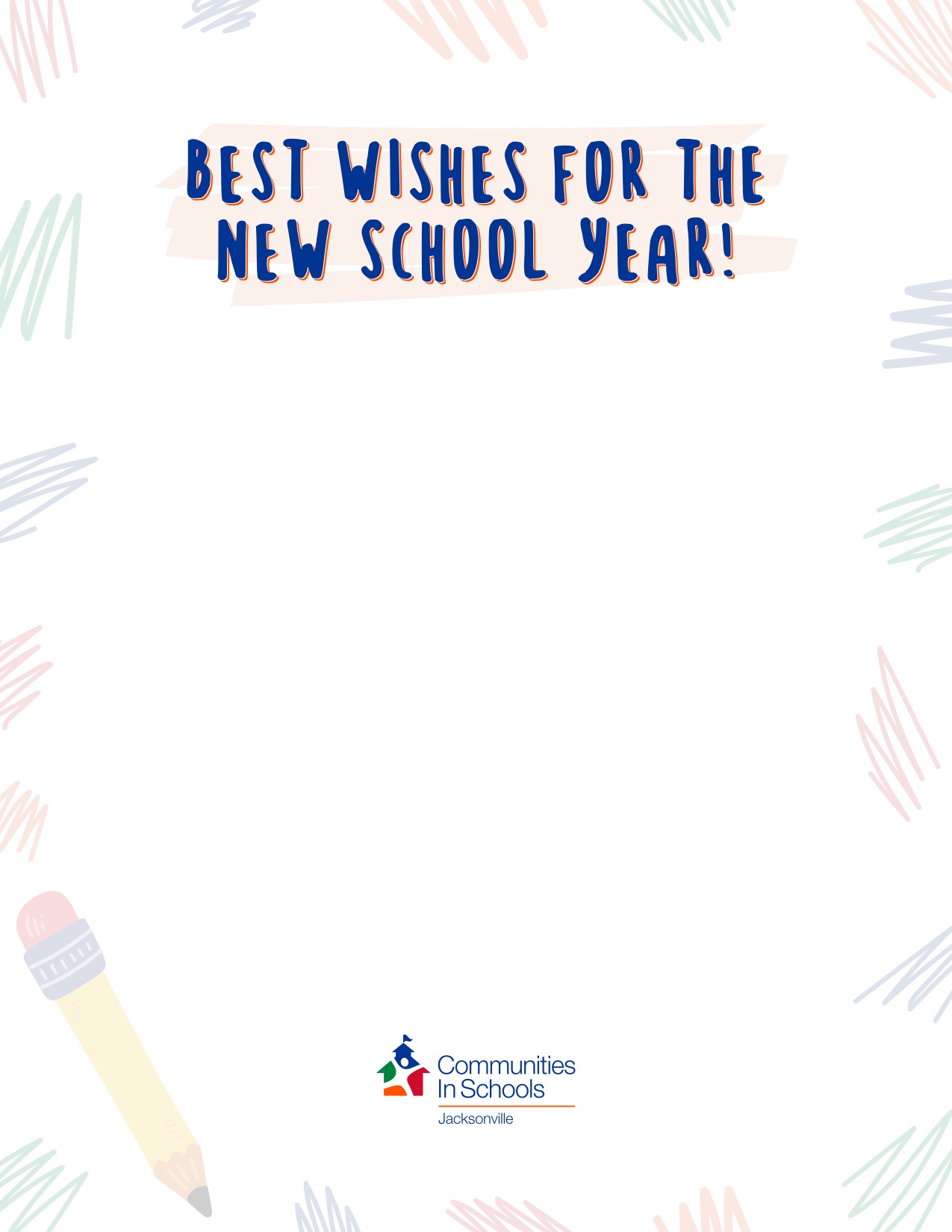 Write your message of encouragement by editing the text here. Simply share a heartfelt sentiment that you would to any friend or family member who is facing a new school year. Our kids are dealing with many uncertainties as they return to learning due to the pandemic, so we want them to know how supported they are by their community. Your message can be as long or short as you feel it should be. Send completed cards to volunteer@cisjax.org. Thanks for supporting us as a #CISJaxVirtualVolunteer!Sincerely,Insert Name Here